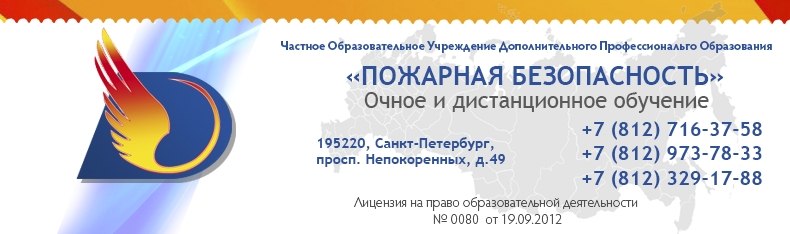 ЧОУДПО «Пожарная безопасность»совместно с кафедрой «Управление и защита в ЧС»СПб Государственного Политехнического Университета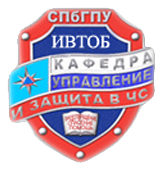 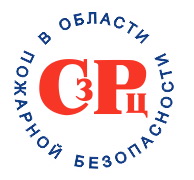 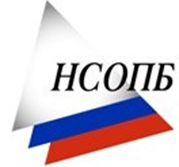 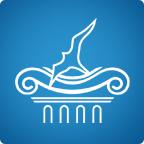 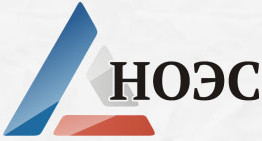 При поддержке: Национального союза организаций в области обеспечения пожарной безопасности (НСОПБ),  СРО НП «БАЛТСПЕЦПОЖБЕЗОПАСНОСТЬ», СРО НП "Национальное объединение специалистов  (экспертов) в области оценки соответствия" ,  журнала "Алгоритм безопасности"   научно-практический семинарАктуальные проблемы огнезащиты строительных конструкций и изделий и пути их решения современными техническими средствами17-18 апреля 2014 годаМесто проведения: Санкт-Петербург, пр. Непокоренных, д.49		1. Современное состояние нормативной базы в области огнестойкости строительных конструкций и инженерных коммуникаций;		2. Технические средства обеспечения огнестойкости строительных конструкций как отражение современного развития техники и возможностей практического применения в практике строительства и эксплуатации объектов защиты;		3. Комплексный подход к обеспечению техногенной безопасности как основа развития системы обеспечения огнестойкости строительных конструкций.           4. Консультирование  проектировщиков и производителей работ по вопросам обеспечения требуемой огнестойкости строительных конструкций.Подробно…Темы докладов:"Современное состояние нормативной правовой базы по обеспечению огнестойкости объектов защиты и способы реализации нормативных требований в практике строительства"Докладчик: О.Б. Ламкин, к.т.н., технический директор ООО «Евростиль», Официальный представитель НСОПБ в ТК -274 «Пожарная безопасность», заместитель председателя комиссии Минпромторга по внесению изменений вТехнический регламент «О требованиях пожарной безопасности»,  заместительПредседателя рабочей группы по огнестойкости и огнезащите строительных конструкций, инженерных систем и материалов НСОПБ, г.Москва.«Изменения в нормативных документах, устанавливающих методы огнестойкости для строительных конструкций и огнезащитной эффективности средств огнезащиты для стальных конструкций»Докладчик:  Гравит М.В., к.т.н., доцент кафедры «Управление и защита в ЧС» СПбГПУ«Проблемы применения и эксплуатации тонкослойных вспучивающихся огнезащитных составов для стальных конструкций»Докладчик: И.А. Митин. Исполнительный директор ООО «Прометей», г.Санкт-Петербург)«Тонкослойные конструктивные системы огнезащиты»Докладчик: В.Н. Капралов, директор по маркетингу ООО «Балт-Комплект» (генеральное представительство ОАО «Тизол»), г.Санкт-Петербург"Испытания на старение огнезащитных покрытий"Докладчик: И.И. Лонкевич, к.х.н., генеральный директор ЗАО «Испытательный центр ВНИИГС», г. Санкт-Петербург«Перспективы применения технологии импрегнирования древесины огнезащитными и антисептическими составами»Докладчик: О.А. Духняков, руководитель компании ООО «Вуд Протект Техноложди»«Огнезащитные пропитки для деревянных конструкций второго поколения»Докладчик: Ю.Н. Дмитриева, к.т.н., начальник испытательной лаборатории ООО «Неохим» «Инновации в конструктивной огнезащите от компании ROCKWOOL»  Докладчик: Александр Зозуля    Региональный менеджер в СЗФО 
по технической изоляции и огнезащите   ROCKWOOL RUS GroupУчастие в семинаре платное.По результатам выдаются: сертификаты о прохождении обучения при оплате  5 900 рублей за одного участникаудостоверения о повышении квалификации при оплате  7 100 рублей за одного участникаВ стоимость включены ежедневные кофе-брейк обеды.записаться на  семинар можно по электронной почте zakaz@pk-pb.ru или по телефонам в Санкт-Петербурге +7(812) 716-37-58  +7(812) 329-17-88или заполнив on-line  заявку на сайте ЧОУ «Пожарная безопасность»